Chrono StartPorte de départ pour courses de dragsters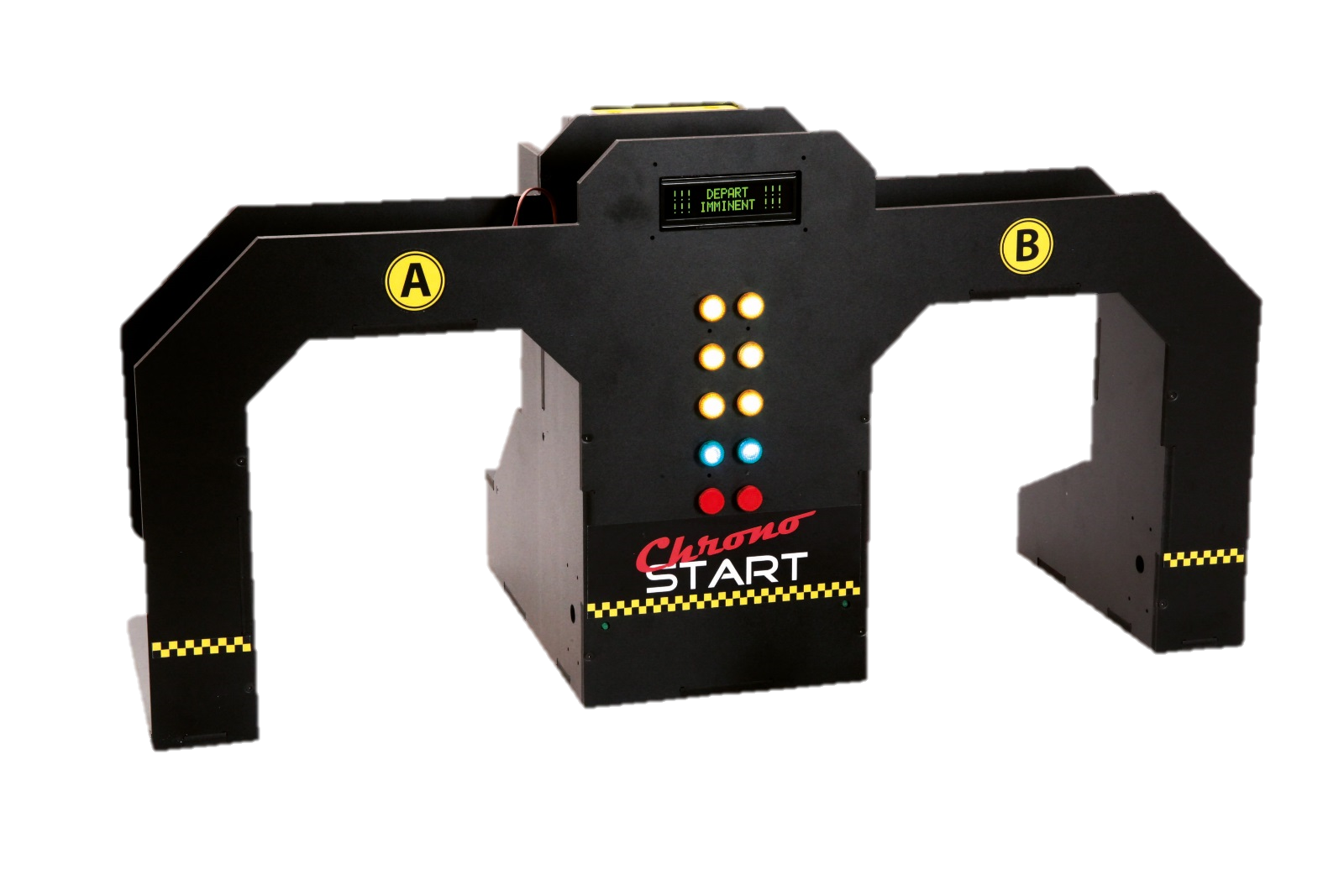 Plan de câblage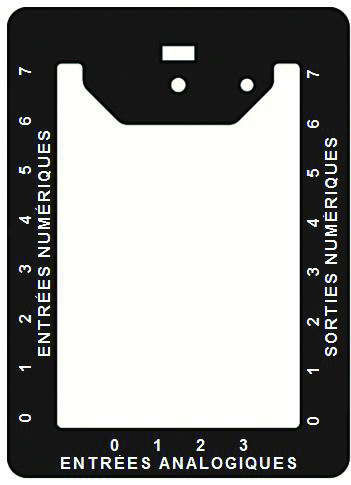 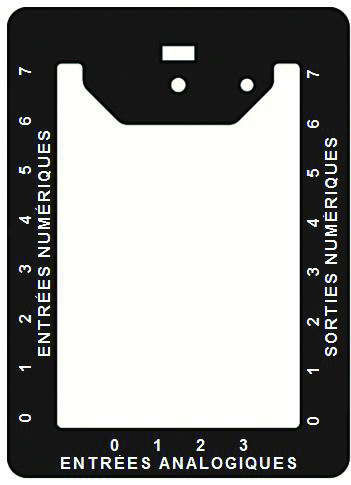 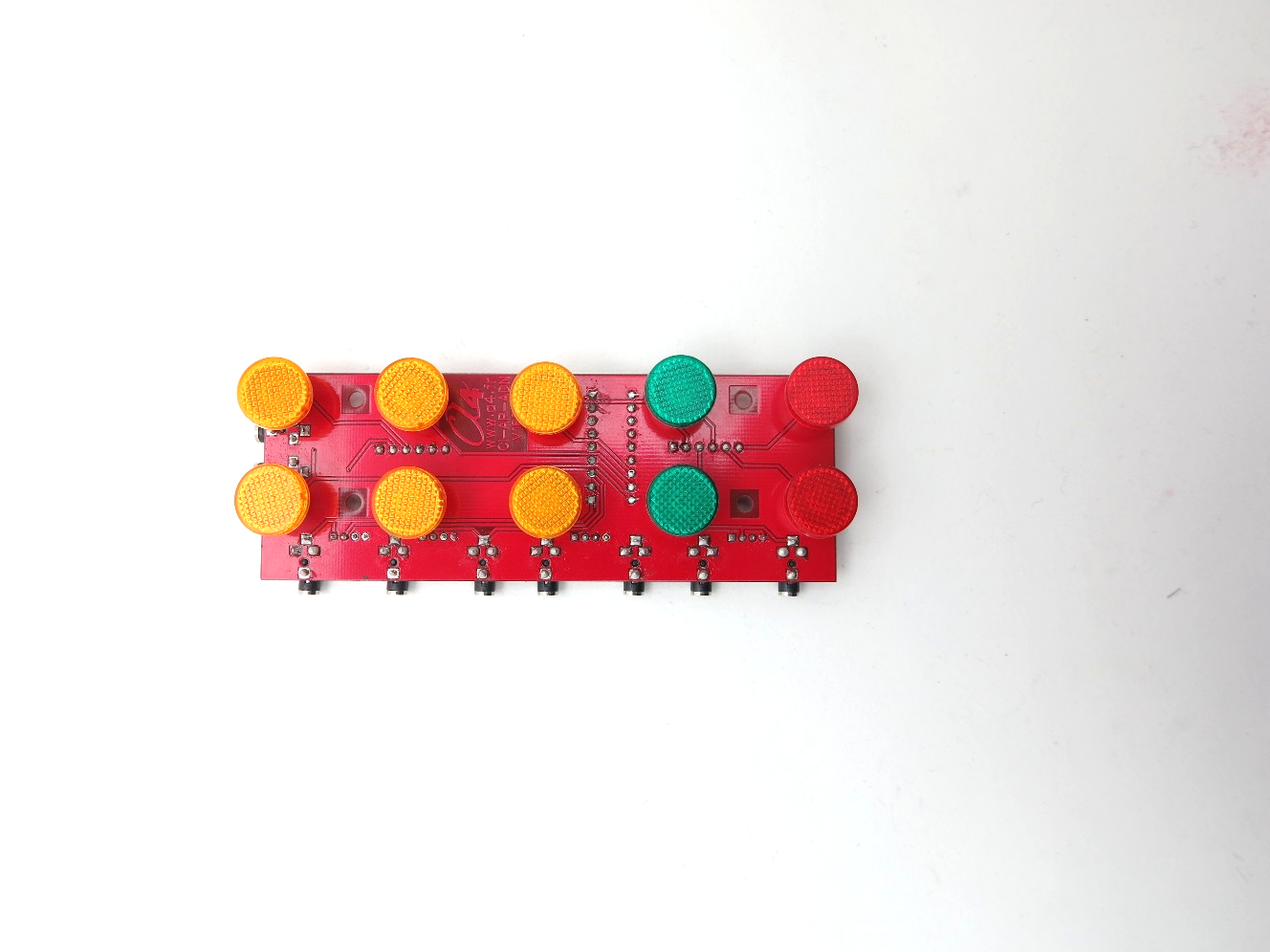 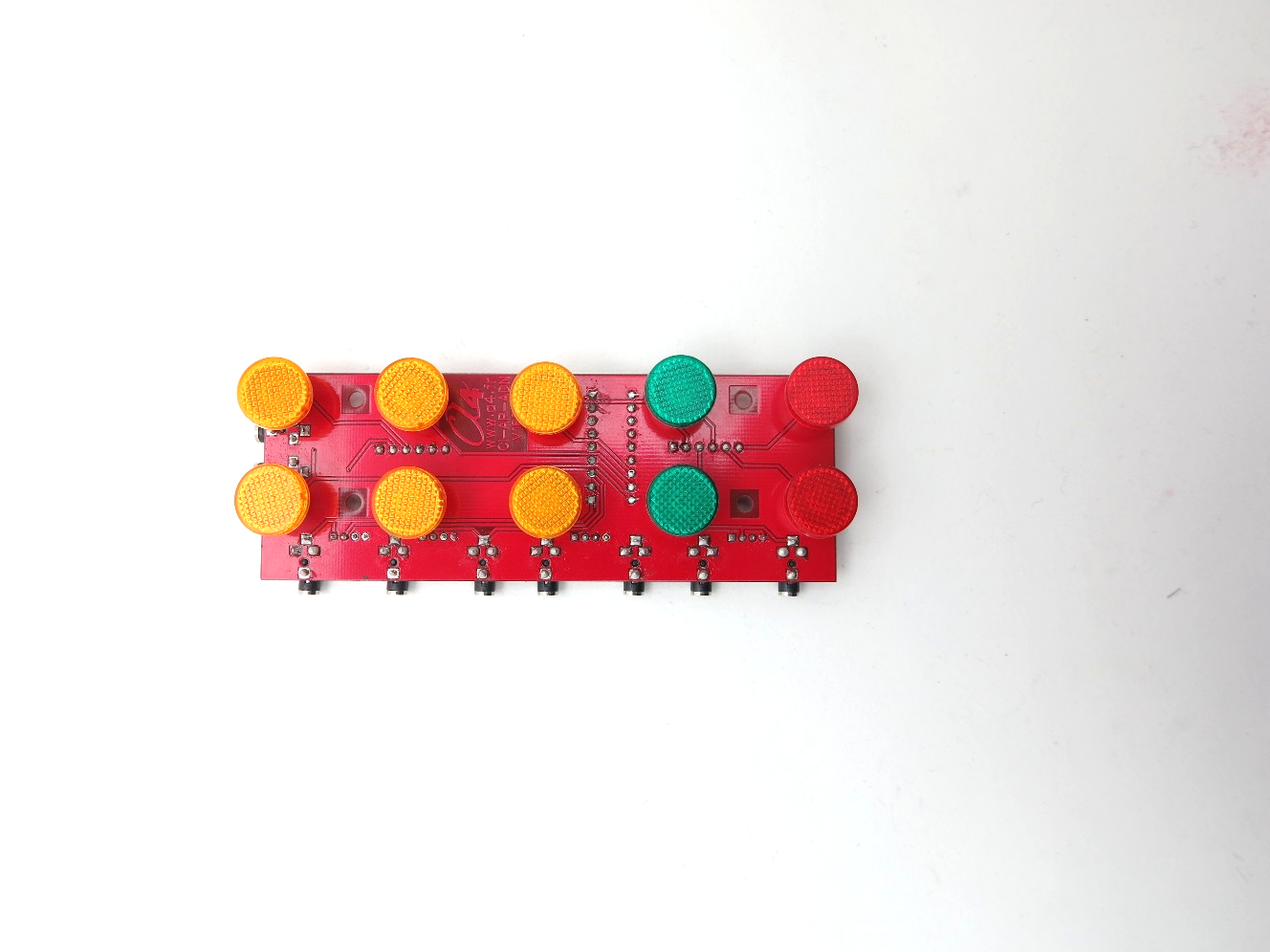 Programmation de la Chrono Start avec Blockly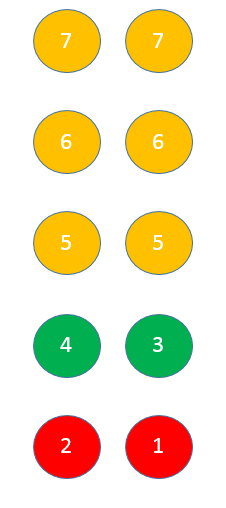 Fichier : ChronoStart_ADN_Allumage.xml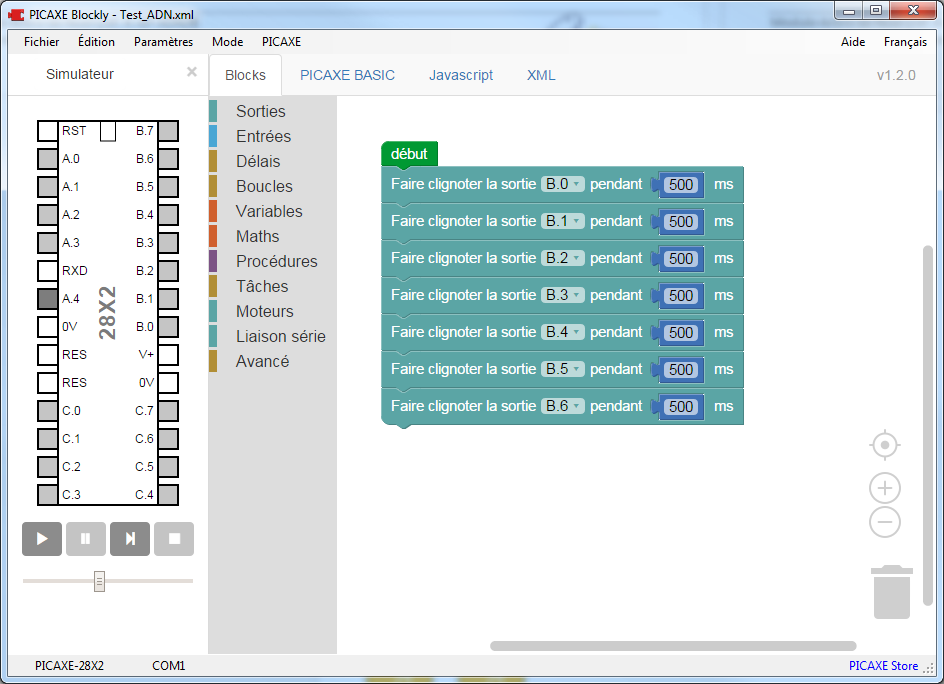 Fichier : ChronoStart_Depart_Boucle.xml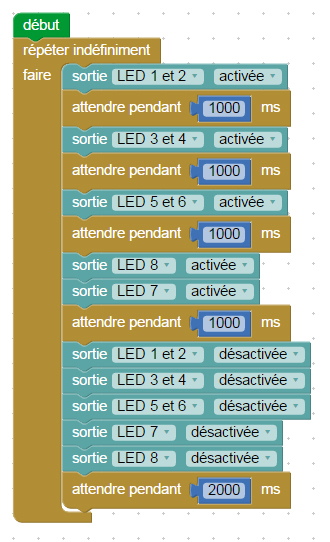 Description : Les 3 rangées de LED jaunes, puis les LED vertes s’allument tour à tour après 1 seconde puis s’éteignent, et ainsi de suite….Fichier : ChronoStart_Depart_Barriere.xml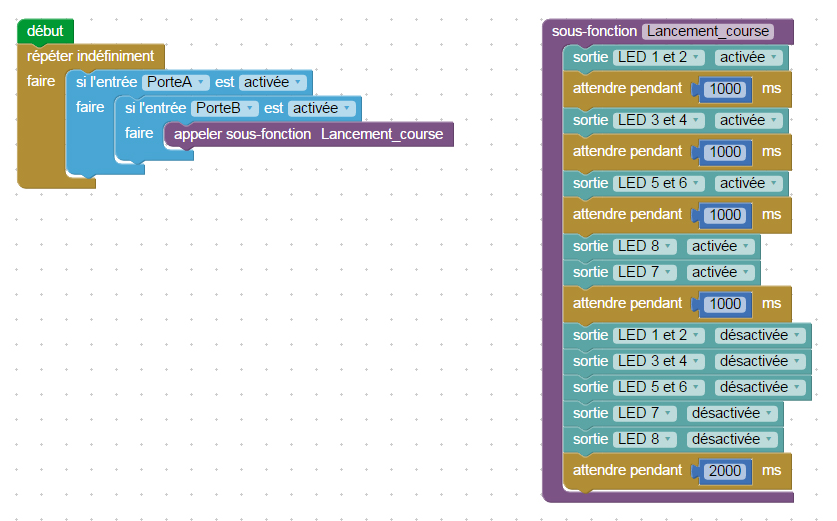 Fichier : ChronoStart_OLED_Nom.xml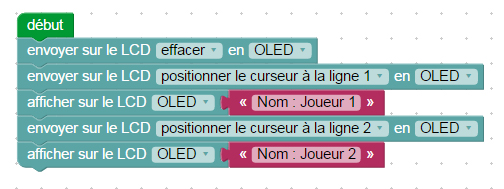 Description : Le nom des participants apparaît sur l’afficheur OLED.Fichier : ChronoStart_OLED_Depart.xml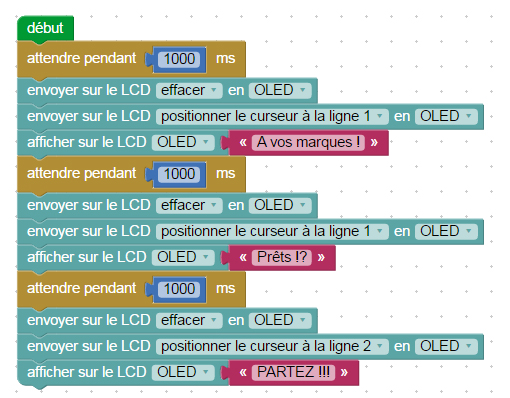 Description : Différents messages apparaissent successivement sur l’afficheur OLED après un délai de 1 seconde : A vos marques !Prêts !? PARTEZ !!!Fichier : ChronoStart_OLED_Compteur.xml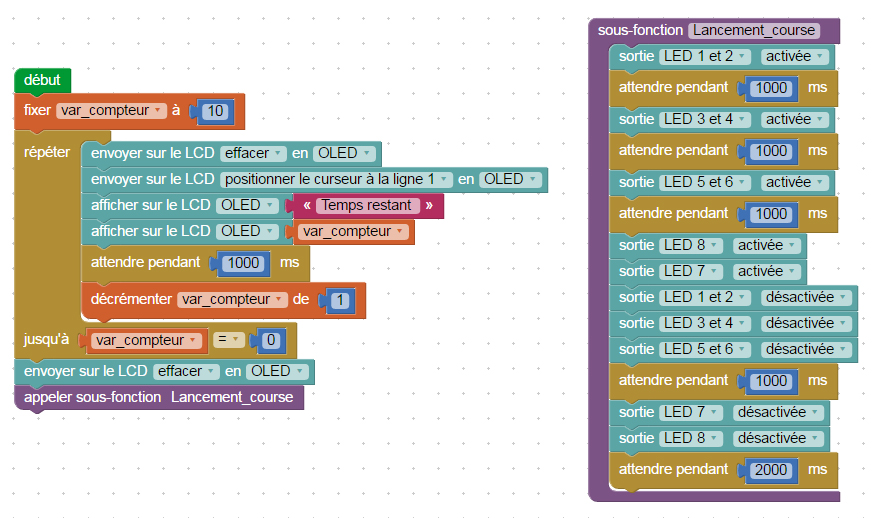 Une variable est initialisée à 10. Cette valeur est décrémentée et affichée toutes les secondes sur l’écran OLED jusqu’à ce qu’elle atteigne la valeur 0. La sous-fonction Lancement_course est alors appelée.Programmation niveau 2Fichier : ChronoStart_Preparation_Depart_Barriere.xml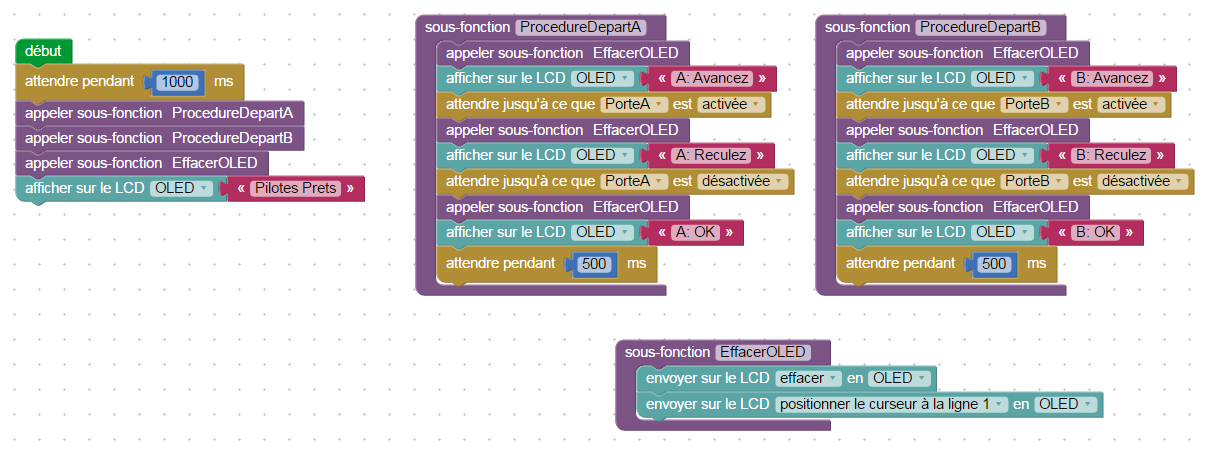 Description : sert à préparer les deux véhicules sur la ligne de départ. Les consignes sont affichées sur l’écran OLED : les dragsters doivent avancer pour activer leurs portes respectives puis reculer et se mettre en position de départ.Fichier : ChronoStart_Gestion_Faux_Depart.xml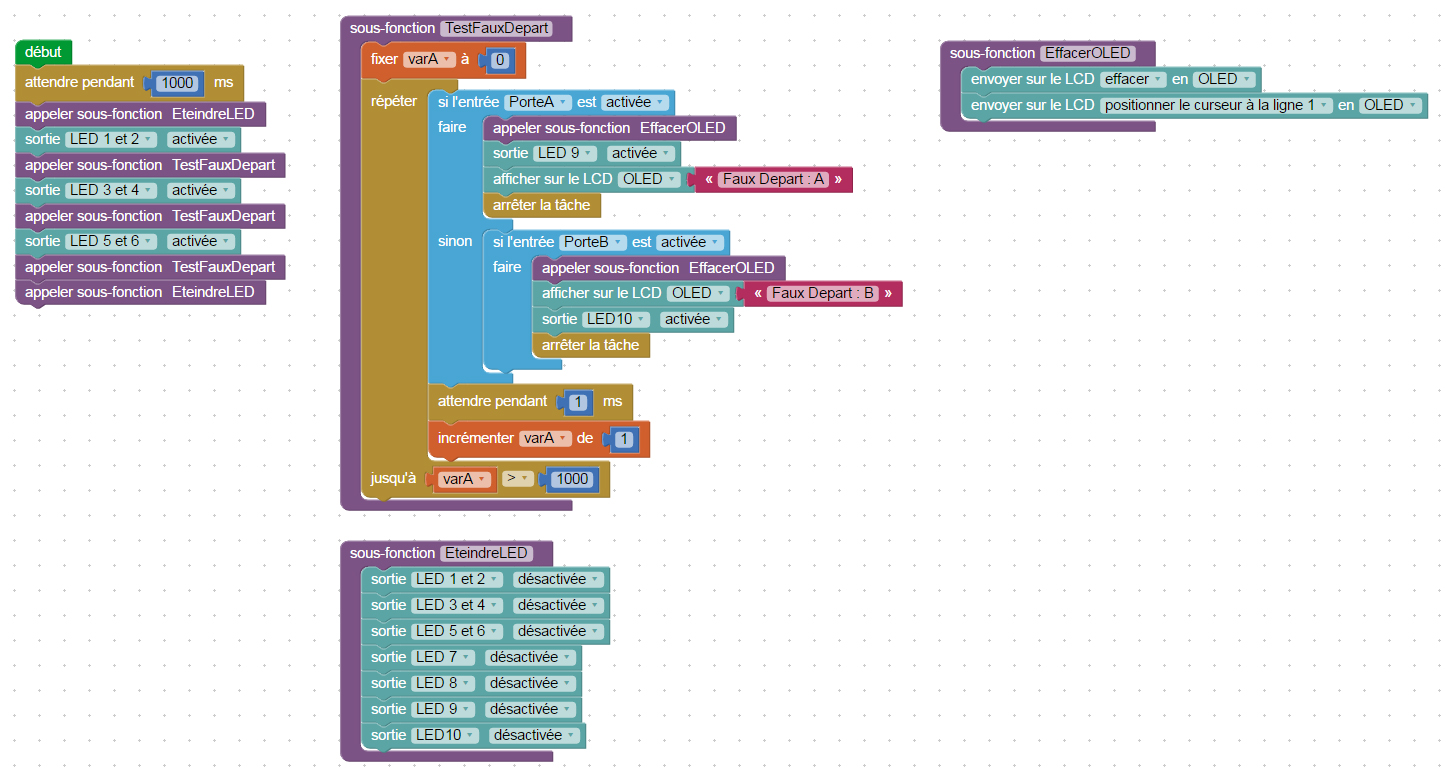 Fichier : ChronoStart_Jeu_Reflexe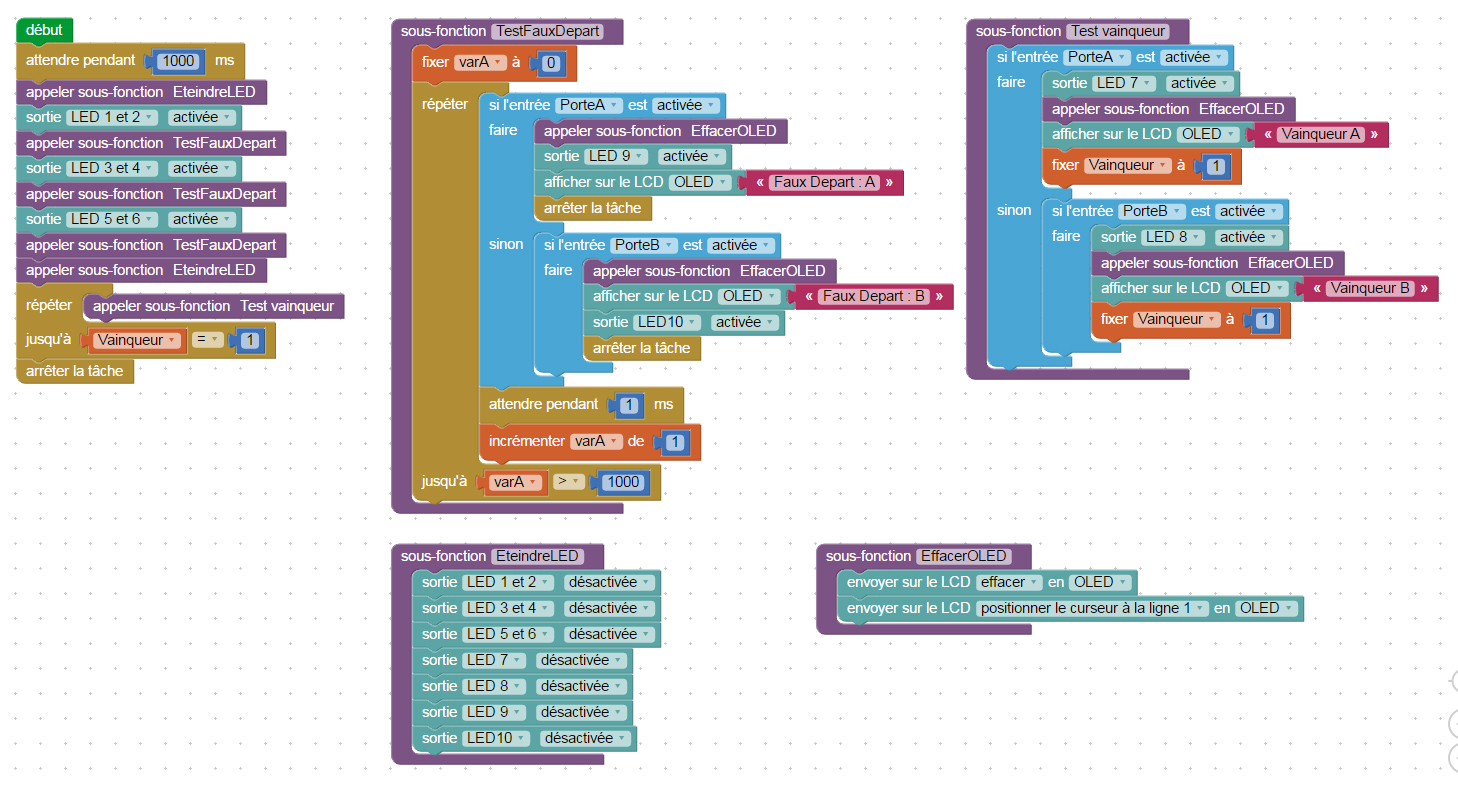 Description : sert à détecter le meilleur départ.Une fois que les LED oranges se sont toutes successivement allumées puis éteintes, le premier à activer une porte déclenche l’allumage de la LED verte correspondante et l’affichage du message Vainqueur sur l’écran OLED.Dans ce programme, le faux départ est toujours actif.BrochesAutoProgX2Nom sous BlocklyDescriptionMODULES CAPTEURS POUR ENTRÉES NUMÉRIQUESMODULES CAPTEURS POUR ENTRÉES NUMÉRIQUESMODULES CAPTEURS POUR ENTRÉES NUMÉRIQUESC0Porte ADétecte une présence sur la porte AC1Porte BDétecte une présence sur la porte BMODULES ACTIONNEURS POUR SORTIES NUMÉRIQUESMODULES ACTIONNEURS POUR SORTIES NUMÉRIQUESMODULES ACTIONNEURS POUR SORTIES NUMÉRIQUESB0LED10Agit sur LED10B1LED9Agit sur LED9B2LED8Agit sur LED8B3LED7Agit sur LED7B4LED6 et LED5Agit sur LED6 et LED5B5LED4 et LED3Agit sur LED4 et LED3B6LED1 et LED2Agit sur LED1 et LED2B7Afficheur OLEDAgit sur le module afficheur OLED